УТВЕРЖДАЮДиректор МБОУ ЕСОШ №1  ___________/Гамова Е.Н./приказ от «30» августа 2022г. № 274Программа профилактики учебной неуспешности вМБОУ Егорлыкской СОШ №1на 2022-2023 учебный годРаздел II. Пояснительная записка. Обоснование проблемыВ настоящее время одна из первоочередных задач работы школы - повышение качества обучения через создание системы глубокого индивидуального учёта знаний учащихся с разным уровнем учебных возможностей в условиях ФГОС третьего поколения.В течение двух последних лет показатель качества обучения по школе остается стабильным – 42% (на уровне НОО- снижение на 1%, на уровне ООО- снижение на 2%, на уровне СОО – повышение на 1%). По итогам 2021-2022 учебного года 87 учащихся 5-10 классов остаются в группе резерва, из которых 15 человек имеют по одной «3». Кроме того, в группе резерва отличников остаются 23 учащихся. За два последних учебных года по 11 учебным предметам наблюдается снижение показателя качества. По результатам ОГЭ 2022 года, отмечается снижение качества обучения по математике, физике, химии, обществознанию, истории. Сравнительный анализ результатов ЕГЭ за два последних года показывает снижение качества подготовки выпускников по математике профильного уровня, химии, физике.Посещение уроков администрацией школы в течение 2021-2022 учебного года  (около 160 уроков) показывает, что учителя-предметники испытывают трудности в осуществлении дифференцированного подхода в обучении, развитии функциональной грамотности у школьников в соответствии с требованиями ФГОС в условиях современной цифровой образовательной среды.Таким образом, анализируя работу педколлектива по повышению качества обучения в 2021-2022 году можно отметить, что по итогам учебного года не удалось добиться больших положительных изменений в данном направлении. На начало 2022-23 учебного года доля учащихся, у которых выявлены риски учебной неуспешности составляет 8%.Раздел III. Основные направления Программы и механизмы их реализацииРаздел IV. Основные риски Программы и пути их минимизацииРаздел V. Заключительные положенияСрок реализации программы – 1 учебный год. При необходимости в программу могут быть внесены изменения.Дорожная картапо реализации мероприятий программы профилактики учебной неуспешности Муниципального бюджетного общеобразовательного учреждения Егорлыкская средняя общеобразовательная школа №1Наименование ПрограммыПрограмма профилактики	учебной неуспешности в Муниципальном бюджетном общеобразовательном учреждении Егорлыкская средняя общеобразовательная школа №1Основные разработчикиМуниципальное бюджетное общеобразовательное учреждение Егорлыкская средняя общеобразовательная школа №1ИсполнителиМуниципальное бюджетное общеобразовательное учреждение Егорлыкская средняя общеобразовательная школа №1Цели ПрограммыПрофилактика и предотвращение появления низких образовательных результатовПовышение	качества	образовательных	результатов учащихся за счет выстраивания внутришкольной системыпрофилактики учебной неуспешностиОсновные задачи Программысоздать условия для организации внутришкольной системы эффективной работы с учащимися по профилактике и предотвращению низких образовательных результатов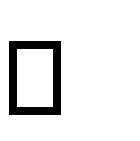 обеспечить учет индивидуальных результатов каждого учащегося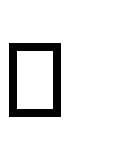 выявить причины затруднений учащихся по результатам мониторинга предметных и метапредметных результатов в рамках внутренней системы оценки качества образованияобеспечить разработку и реализацию индивидуальных планов по ликвидации учебных дефицитов для всех учащихся, имеющих риски учебной неуспешностиобеспечить психолого – педагогическое сопровождение учащихся с рисками учебной неуспешности и их родителей (законных представителей)обеспечить охват учащихся, имеющих риски учебной неуспешности, программами дополнительного образования в соответствии с их потребностями, организация их участия вконкурсах, олимпиадахСроки реализации2022-2023 учебный годОсновные показатели Программы (ожидаемые результаты)доля учащихся, у которых выявлены риски учебной неуспешности – 8%доля учащихся с трудностями в обучении у которых определены причины учебной неуспешности – 100% (от количества учащихся, у которых выявлены риски учебной неуспешности)доля учащихся, имеющих риски учебной неуспешности,для которых разработаны и реализуются индивидуальные планы по ликвидации учебных дефицитов - 100% (от количества учащихся, у которых выявлены риски учебной неуспешности)доля учащихся, имеющих риски учебной неуспешности, посещающих индивидуальные занятия - 100% (от количества учащихся, у которых выявлены риски учебной неуспешности)доля учащихся, демонстрирующих индивидуальный прогресс по достижению учебных результатов- 91% (от количества учащихся, у которых выявлены риски учебной неуспешности)доля        учащихся,    которым      оказана	психолого- педагогическая помощь- 100% (от количества учащихся, у которых выявлены риски учебной неуспешности)доля родителей (законных представителей) учащихся, вовлеченных в мероприятия по профилактике учебной неуспешности - 100% (от количества учащихся, у которых выявлены риски учебной неуспешности)доля учащихся, имеющих риски учебной неуспешности, охваченных программами дополнительного образования в соответствии с их потребностями - 100% (от количества учащихся, у которых выявлены риски учебной неуспешности)доля учащихся, имеющих риски учебной неуспешности, принявших участие в конкурсах - 100% (от количества учащихся, у которых выявлены риски учебной неуспешности)доля	педагогических	работников, прошедших повышение	квалификации		по	вопросам	профилактики	и преодоления учебной неуспешности - 100%доля педагогических работников, вовлеченных в мероприятия по внедрению и распространению успешного педагогического опыта по профилактике учебной неуспешности – 60%Перечень разделов ПрограммыРаздел I. Паспорт ПрограммыРаздел II. Пояснительная записка. Обоснование проблемы Раздел III. Основные направления Программы и механизмы их реализации.Раздел IV. Основные риски Программы и пути их минимизации Раздел V. Заключительные положенияПриложение («дорожная карта»)Ожидаемые результаты реализации Программы.сформирована и функционирует внутришкольная система эффективной работы с учащимися и их родителями (законными представителями) по профилактике ипредотвращению низких образовательных результатовповышение качества образовательных результатовснижение уровня учебной неуспешностисовершенствование	профессиональной	компетентности	ипрофессионального	роста	педагогов	школы	по	вопросампрофилактики учебной неуспешности1. Координация и управление1.1. Определение ответственного координатора Программы на школьном уровне.1.2. Разработка и реализация Программы2. Повышение профессиональной компетентности педагогических и управленческих кадров2.1. Разработка и реализация перспективного плана повышения квалификации по вопросам профилактики и преодоления школьной неуспешности3. Методическое обеспечение3.1. Планирование и организация методической работы школы, организация работы проблемных групп и школьных методических объединений учителей повопросам профилактики и преодоления школьной неуспешности3.2. Анализ результатов образовательной деятельности школы. Выявление учащихся с трудностями в обучении, определение причин учебной неуспешности.4. Мониторинг4.1. Проведение мониторинга реализации Программы. Внесение необходимых изменений.5. Методы сбора информации5.1. Анализ результатов мониторинга образовательной деятельности,динамики показателей качества образования в рамках школьной системы  оценки качества образования5.2. Анализ уровня профессиональной компетентности и профессионального роста педагогов школы.5.3. Анализ результатов диагностических исследований учащихся и родителей (законных представителей)Основные рискиПути их минимизацииНеготовность	коллектива	школы	кпреобразованиям,	направленным	на устранение существующих проблемРазработка реалистичной ПрограммыНедостаточная квалификация педагогов школы, низкая мотивация на повышение профессионального уровняОрганизация повышения квалификации, вовлечение в различные формы методической работы на разных уровнях.Организация эффективной работы с молодыми специалистами, системы наставничества.Применение    методов    материального    иморального стимулирования педагогов.Высокий	уровень	педагогической нагрузки учителей-предметниковОптимизация педагогической нагрузки учителей-предметников при составлении расписания уроковНедостаточная	оперативность	прикорректировке	плана	реализации ПрограммыОперативный	мониторинг	выполнения мероприятий ПрограммыОтсутствие заинтересованности у родителей (законных представителей) учащихсяИнформирование родителей о деятельности школы по профилактике и преодолению учебной неуспешности. Привлечение родителей к планированию и проведению совместных мероприятий.Выявление уровня удовлетворенности родителей (законных представителей) организацией образовательной деятельностишколы№МероприятиеСроки выполненияОтветственныйПоказатели1. Организационные мероприятия1. Организационные мероприятия1. Организационные мероприятия1. Организационные мероприятия1. Организационные мероприятия1.1Определение координатора Программы наСентябрь 2022 г.Координаторышкольном уровне.директор МБОУЕСОШ№1заместители директора1.2Разработка ПрограммыАвгуст-Сентябрь 2022 г.директор МБОУ ЕСОШ№1Приказ об утверждении Программы профилактики школьнойнеуспешности от 30.08.22 г №2741.3Проведение мониторинга реализацииПрограммы. Внесение необходимыхВ течении годадиректор МБОУ ЕСОШ№1Наличие объективнойинформации	оизмененийзаместителикачестве	идиректора результативностипринимаемых мер1.4Анализ результатов реализации Программы по итогам учебного годаИюнь 2023 г.Заместители директораНаличие объективной информации о результатах реализации мероприятий программы, их эффективности2. Организационно-методическое сопровождение.Мероприятия, направленные на повышение профессиональной компетентности педагогических и управленческих кадров.2. Организационно-методическое сопровождение.Мероприятия, направленные на повышение профессиональной компетентности педагогических и управленческих кадров.2. Организационно-методическое сопровождение.Мероприятия, направленные на повышение профессиональной компетентности педагогических и управленческих кадров.2. Организационно-методическое сопровождение.Мероприятия, направленные на повышение профессиональной компетентности педагогических и управленческих кадров.2. Организационно-методическое сопровождение.Мероприятия, направленные на повышение профессиональной компетентности педагогических и управленческих кадров.директора 2.1Анализ	работы	школы	по	вопросамИюнь 2022г.Заместители директораНаличие	объективнойпрофилактики и предупреждения учебной неуспешностиинформации об уровнепрофилактики	ипредупрежденияучебной неуспешности2.2Анализ	образовательной	деятельностишколы.В конце учебной четверти, годаЗаместители директораВыявлены	проблемы(затруднения)	вАнализ	результатов	мониторингаорганизации	ипредметных	и	метапредметныхосуществлениирезультатов в рамках внутренней системыруководители ШМОобразовательнойоценки качества образованиядеятельности,определенынаправления	дляустранениявыявленных пробелов. Выявлены	учащиеся, имеющие		рискиучебной неуспешности2.3Разработка	перспективного	плана повышения квалификации.Организация	повышения	квалификации педагогов школы.В течение учебного годазаместители директора В школе разработан и реализуетсяперспективный	план повышенияквалификации.Обеспечены условия для	обучения руководителя		и педагогов на курсах повышенияквалификации.2.4Разработка плана методической работы сАвгуст 2022 г.заместители	директораВ школе разработан иучетом	результатов	анализа	уровняреализуется	планорганизации работы школы по вопросамметодической работы.профилактики и предупреждения учебной неуспешностиОбеспечено методическоесопровождениедеятельности	попредупреждению	и профилактике учебнойнеуспешности2.5Проведение методических мероприятий для педагогов с целью распространения эффективного педагогического опыта:Педсовет «Поиск эффективных путей повышение качества обучения в условиях реализации обновленных ФГОС»Семинар	«Организация дифференцированного обучения с помощью цифровых инструментов»   Декада открытых уроков по теме«Формирование цифровой грамотности с учетом требований ФГОС»Семинар «Современный урок в свете внедрения ФГОС 3 поколения»Май 2022Декабрь 2022Август 2023Декабрь 2022-Апрель 2023Февраль 2023Май 2023Учителя-предметникиПовышение квалификациипедагогов по вопросам профилактики	и предупрежденияучебной неуспешности. Повышение качества преподавания	икачества обучения за счет использования эффективныхсовременных методов и технологий обучения.Обмен опытом работы учителей- предметников в рамках проведения школьных методических объединений (взаимопосещение уроков/ представление опыта работы в рамках ШМО, разработка и реализация школьных инновационных проектов, направленных на повышениекачества образования)       1 раз в четвертьВ течение учебного годаУчителя-предметникиРуководители ШМОУчастие учителей-предметников в проведении методических мероприятий (семинаров, конференций, мастер- классов,	научно-практических конференций и т.п.) на школьном, муниципальном ,региональном уровнеВ течение учебного годаЗаместители директора  , руководители ШМОПовышение квалификациипедагогов по вопросам профилактики	и предупрежденияучебной неуспешности. Повышение качества преподавания	икачества обучения за счет использования эффективныхсовременных методов итехнологий обучения.2.6Изучение      на       заседаниях       ШМО«Методических рекомендаций по преподаванию учебных предметов в образовательных организациях с высокой долей учащихся с рисками учебной неуспешности», размещенные на сайте ФГБНУ «Федеральный институт педагогических измерений» (ФИПИ)Сентябрь – октябрь 2022Руководители ШМОПовышение	уровня компетентности педагогов по вопросам профилактики		и предупрежденияучебной неуспешности.3. Мероприятия, направленные на повышение качества образования, снижение уровня учебной неуспешности3. Мероприятия, направленные на повышение качества образования, снижение уровня учебной неуспешности3. Мероприятия, направленные на повышение качества образования, снижение уровня учебной неуспешности3. Мероприятия, направленные на повышение качества образования, снижение уровня учебной неуспешности3. Мероприятия, направленные на повышение качества образования, снижение уровня учебной неуспешности3.1Организация	психологического мониторинга		(проведение психологической	диагностики учащихся, создание	банка психологическихданных	учащихся	с	рисками	учебной неуспешности,			проектированиеВ течение учебного годадиректор ОУНаличие объективной информации	об учащихся, имеющих риски учебнойнеуспешностииндивидуальной	психологической	и педагогической траектории учащегося).Проведение классификации учащихся с рисками	учебной	неуспешности	всоответствии с причинами затрудненийпедагог-психолог 3.2Организация		обучения	с	учетом индивидуализации,						учета индивидуальных результатов учащихся в целях		поддержки		(формирования) учебной	и		познавательной		мотивации, предупреждения учебной неуспешности. Разработка и реализация индивидуальных планов по ликвидации учебных дефицитов для	всех		учащихся,	имеющих		риски учебной неуспешностиВ течение учебного годазаместители директора, учителя-предметникиУменьшениеколичества	учащихся, испытывающихтрудности в обучении. Увеличение количества учащихся,демонстрирующихиндивидуальный прогресс	подостижению	учебныхрезультатов3.3Организация и осуществление психологической поддержки учащихся, имеющих риски учебной неуспешности. Оказание адресной специализированной поддержки учащимся, проживающим в сложных социально-экономических условиях (при наличии)В	течение	учебного годазаместители директора, классные руководители, педагог-психолог Уменьшениеколичества		учащихся, имеющих	рискиучебнойнеуспешности, имеющих	низкую школьную мотивациюсоциальный	педагог ,учителя-предметники3.4Внедрение	эффективныхсовременных образовательных технологий и приемов в урочной и внеурочной деятельностиВ	течение	учебного годазаместители директора , учителя-предметникиПовышение образовани количества имеющих риски	учебно неуспешности3.5Индивидуализация и дифференциация в образовательной деятельности учителя как инструмент повышения качества обучения в рамках реализации обновленных ФГОСДекабрь 2022Заместители директора Наличие объективной информации	об учащихся, имеющих риски учебнойнеуспешности Уменьшениеколичества		учащихся, имеющих	рискиучебной неуспешности, имеющих	низкую школьную мотивацию Повышение качества преподавания	икачества обучения за счет использования эффективных3.6Административные контрольные срезы по русскому языку и математике во 2-11 классах, по английскому и немецкому языку в  и 5, 6,7 классах, по истории в 5,6 классах, по обществознанию в 8 классах, технологии 7 классах, биологии 10 классах, истории 10-11 классахВ	течение	учебного годаЗаместители директора Руководители ШМОНаличие объективной информации	об учащихся, имеющих риски учебнойнеуспешности Уменьшениеколичества		учащихся, имеющих	рискиучебной неуспешности, имеющих	низкую школьную мотивацию Повышение качества преподавания	икачества обучения за счет использования эффективных3.7Административные контрольные срезы по русскому языку и математике во 2-11 классах, по английскому и немецкому языку в  и 5, 6,7 классах, по истории в 5,6 классах, по обществознанию в 8 классах, технологии 7 классах, биологии 10 классах, истории 10-11 классахВ	течение	учебного годаЗаместители директора Руководители ШМОНаличие объективной информации	об учащихся, имеющих риски учебнойнеуспешности Уменьшениеколичества		учащихся, имеющих	рискиучебной неуспешности, имеющих	низкую школьную мотивацию Повышение качества преподавания	икачества обучения за счет использования эффективных3.8Классно-обобщающий контроль в 5абвг, 9 абвг, 10 а,б, 11а,б классах,В	течение	учебного годаЗаместители директора Наличие объективной информации	об учащихся, имеющих риски учебнойнеуспешности Уменьшениеколичества		учащихся, имеющих	рискиучебной неуспешности, имеющих	низкую школьную мотивацию Повышение качества преподавания	икачества обучения за счет использования эффективных3.9Проверка	электронных	журналов	1-11 классовВ	течение	учебного годаЗаместители директора современных методов и технологий обучения.3.10Организация обучения учащихся, умеющих риски учебной неуспешности, по программами дополнительного образования в соответствии с их потребностям.Организация их участия в конкурсном движении школыВ	течение	учебного годаучителя-предметники,классные руководителиУменьшениеколичества учащихся, имеющих	риски учебнойнеуспешности, имеющих	низкую школьную мотивацию3.12Анализ результатов оценочных процедур.Проведение анализа динамики показателей качества образования в рамках внутренней системы оценки качества образования.Апрель – июнь 2023;в течение2022-2023	учебного годазаместители директора Повышение качества образования за счет повышениярезультативностидеятельности школы (результатов	по итогам ГИА, ВПР), а также по итогамучебного года.Уменьшениеколичества	учащихся, имеющих рискиучебной неуспешности4. Мероприятия, направленные на психолого-педагогическое сопровождение родителей (законных представителей)учащихся.4. Мероприятия, направленные на психолого-педагогическое сопровождение родителей (законных представителей)учащихся.4. Мероприятия, направленные на психолого-педагогическое сопровождение родителей (законных представителей)учащихся.4. Мероприятия, направленные на психолого-педагогическое сопровождение родителей (законных представителей)учащихся.4. Мероприятия, направленные на психолого-педагогическое сопровождение родителей (законных представителей)учащихся.Мероприятия, направленные на  повышение уровня заинтересованности родителей(законных представителей) учащихсяМероприятия, направленные на  повышение уровня заинтересованности родителей(законных представителей) учащихсяМероприятия, направленные на  повышение уровня заинтересованности родителей(законных представителей) учащихсяМероприятия, направленные на  повышение уровня заинтересованности родителей(законных представителей) учащихсяМероприятия, направленные на  повышение уровня заинтересованности родителей(законных представителей) учащихся4.1Проведение диагностики с цельювыявления запроса родителей (законных представителей) на получение психолого-педагогических знаний с целью оказания помощи детям струдностями в обученииВ течение учебного годадиректора по УВР, педагог-психологНаличие объективной информации об уровне ожидания родителей по поводушкольной успеваемости ребенка4.2Разработка плана индивидуального психологического консультирования родителей. Оказанием индивидуальной психологической помощи по вопросам предупреждения и профилактикиучебной неуспешностиВ течение учебного годапедагог-психологПовышение уровня компетентности родителей (законных представителей) по вопросам профилактики и предупрежденияучебнойнеуспешности у детей4.3Проведение мероприятий родительского всеобуча (родительские собрания,консультации, индивидуальные беседы) по вопросам предупрежденияи	профилактики	учебной неуспешностиВ течение учебного годазаместители директора ,педагог-психолог,классные руководителиПовышение	уровня информированности родителей.Уменьшениеколичества конфликтных ситуаций4.4Организация совместной работы педагогов школы по вопросам предупреждения и профилактики учебной неуспешностиВ течение учебного годазаместители директора ,педагог-психолог;классные руководителиПовышение	уровня информированности родителей.